РЕСПУБЛИКА КРЫМНИЖНЕГОРСКИЙ РАЙОНЖЕМЧУЖИНСКИЙ СЕЛЬСКИЙ СОВЕТ33 – внеочередная сессия 2–го созываРЕШЕНИЕ № 33/110 мая 2023 года							с. ЖемчужинаО внесении изменений в решение Жемчужинского сельского совета Нижнегорского района Республики Крым от 13 марта 2020 года № 5/4В соответствии Федеральным законом от 6 октября 2003 года № 131-ФЗ «Об общих принципах организации местного самоуправления в Российской Федерации», поручением Главы Республики Крым от 22 марта 2023 года № 1/01-32/1308, Уставом муниципального образования Жемчужинское сельское поселение Нижнегорского района Республики Крым, Жемчужинский сельский совет Нижнегорского района Республики КрымРЕШИЛ:1. Внести изменения в решение Жемчужинского сельского совета Нижнегорского района Республики Крым от 13 марта 2020 года № 5/4 «Об утверждении правил благоустройства и содержания территории муниципального образования Жемчужинское сельское поселение Нижнегорского района Республики Крым».1.1. Пункт 2 статьи 4 дополнить абзацем следующего содержания:«Собственники помещений в многоквартирном доме или по их поручению товарищества собственников жилья, жилищные кооперативы, управляющие компании обязаны обеспечивать надлежащее состояние придомовой территории, содержание придомовой территории, элементов благоустройства, надлежащий уход за зелеными насаждениями, обрезку, своевременный снос больных и аварийных деревьев в соответствии с требованиями, установленными действующим законодательством».1.2. Статью 5 изложить в новой редакции:«Статья 5. Организации и граждане обязаны обеспечивать своевременную и качественную уборку принадлежащих им на праве собственности, находящихся во владении и (или) пользовании земельных участков, а также  прилегающей территории в соответствии с настоящими правилами благоустройства и требованиями действующего законодательства, в том числе в части выполнения работ по:- своевременному покосу зеленых зон, сбору и утилизации растительных остатков;- сбору случайного мусора с обеспечением транспортировки до мест накопления ТКО;- санитарному содержанию (очистке, подметанию) твердых покрытий».2. Настоящее решение подлежит обнародованию на официальном Портале Правительства Республики Крым на странице Нижнегорского района (nijno.rk.gov.ru) в разделе «Районная власть», «Муниципальные образования района», подраздел «Жемчужинский сельский совет», а также на информационном стенде Жемчужинского сельского совета Нижнегорского района Республики Крым по адресу: Нижнегорский район, с. Жемчужина, ул. Школьная, 2 и в сетевом издании «Официальный сайт Жемчужинского сельского поселения Нижнегорского района Республики Крым» в сети Интернет (http://жемчужинское-сп.рф).3. Контроль за исполнением настоящего решения оставляю за собой.4. Настоящее решение вступает в силу с момента подписания.Председатель Жемчужинскогосельского совета – глава администрацииЖемчужинского сельского поселения					С.И. Чупиков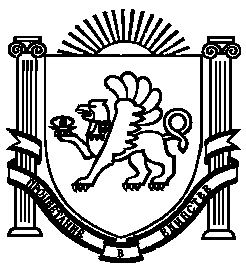 